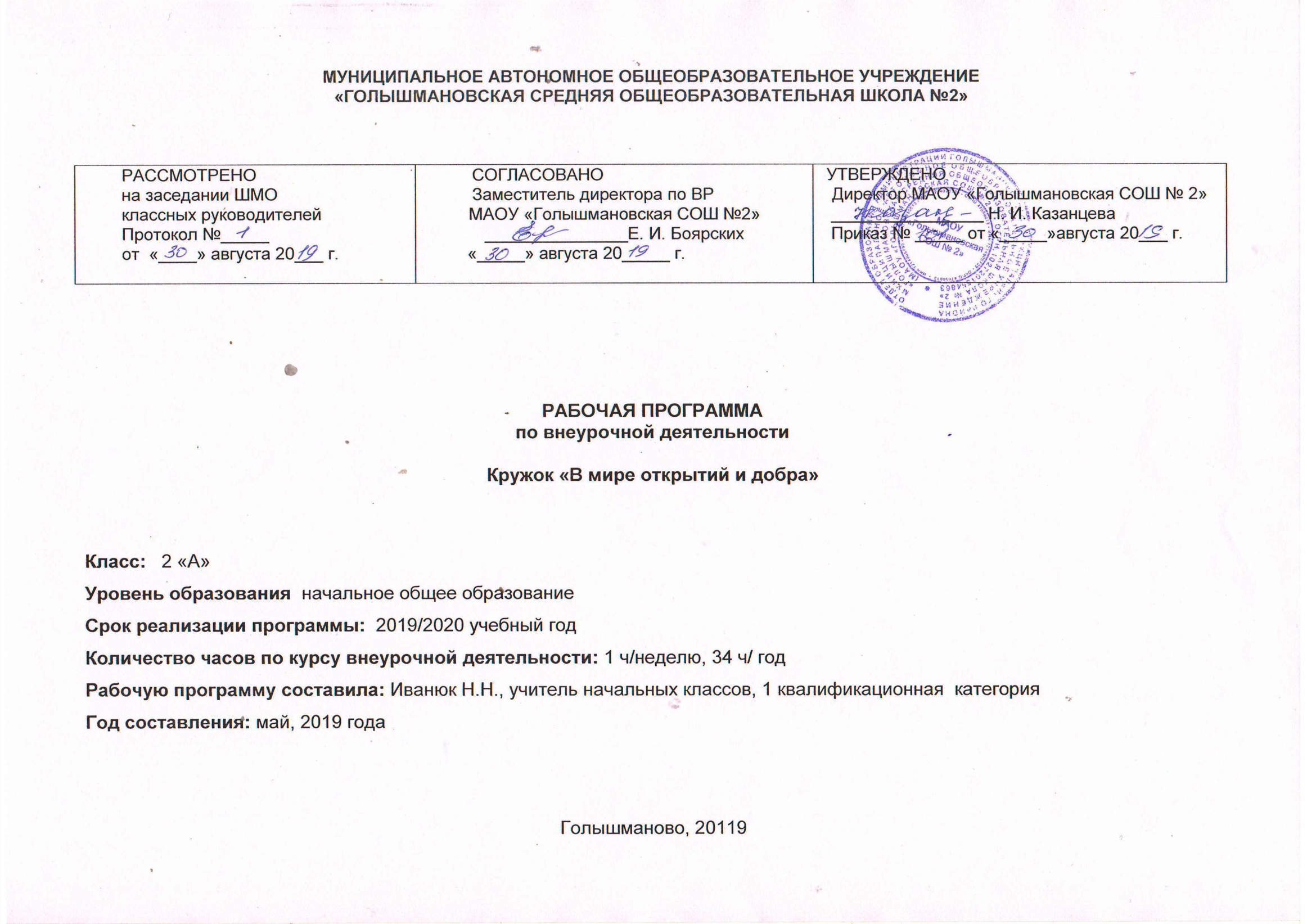 Результаты освоения курса внеурочной деятельностиФГОС начального общего образования устанавливает требования к результатам освоения курса внеурочной деятельности: личностным,  метапредметным, предметным.Личностные результаты:- оценивать жизненные ситуации (поступки людей) с точки зрения общепринятых норм и ценностей: в предложенных ситуациях  отмечать конкретные поступки, которые можно оценить как хорошие или плохие;- вырабатывать опыт переживания и позитивного отношения к базовым ценностям общества, ценностного отношения к социальной реальности в целом;- объяснять с позиции общечеловеческих нравственных ценностей, почему конкретные простые поступки можно оценить как хорошие или плохие;- самостоятельно определять и высказывать самые простые общие для всех людей правила поведения (основы общечеловеческих нравственных ценностей);- в предложенных ситуациях, опираясь на общие для всех простые правила поведения,  делать выбор, какой поступок совершить.Метапредметные результатыРегулятивные УУД:- совместно с учителем обнаруживать и формулировать учебную проблему;- составлять план решения проблемы (задачи) совместно с учителем;- работая по плану, сверять свои действия с целью и, при необходимости, исправлять ошибки с помощью учителя;- в  диалоге с учителем вырабатывать критерии оценки и определять степень успешности выполнения своей работы и работы всех, исходя из имеющихся критериев;- учиться, совместно с учителем, обнаруживать и формулировать учебную проблему совместно с учителем;- высказывать свою версию, пытаться предлагать способ её проверки ;- работая по предложенному плану, использовать необходимые средства (простейшие приборы и инструменты).Познавательные УУД:- ориентироваться в своей системе знаний: самостоятельно предполагать, какая информация нужна для решения учебной задачи в один шаг;- отбирать необходимые для решения учебной задачи  источники информации среди предложенных учителем словарей, энциклопедий, справочников;- добывать новые знания: извлекать информацию, представленную в разных формах (текст, таблица, схема, иллюстрация и др.);- перерабатывать полученную информацию: сравнивать и  группировать факты и явления; определять причины явлений, событий;- перерабатывать полученную информацию: делать выводы на основе обобщения   знаний;- преобразовывать информацию из одной формы в другую:  составлять простой план учебно-научного текста;- преобразовывать информацию из одной формы в другую:  представлять информацию в виде текста, таблицы, схемы.Коммуникативные УУД:- доносить свою позицию до других: оформлять свои мысли в устной и письменной речи с учётом своих учебных и жизненных речевых ситуаций;- доносить свою позицию до других: высказывать свою точку зрения и пытаться её обосновать, приводя аргументы;- слушать других, пытаться принимать другую точку зрения, быть готовым изменить свою точку зрения;- договариваться с людьми: выполняя различные роли в группе, сотрудничать в совместном решении проблемы (задачи);  - учиться уважительно относиться к позиции другого, пытаться договариваться.3 . Предметные результатыУчащиеся научатся:- применять правила поведения в школе, на уроке, на перемене, в столовой, улице, в общественных местах,  правильную организацию работы на уроке,  уметь оценивать      своё   поведение;- применять основные   требования   к   внешнему   виду   человека  и уметь выполнять основные правила опрятности;- правила вежливости, элементарные представления о добрых и недобрых  поступках;- слова вежливости;- основные правила общения, правила работы в группе.Учащиеся получат возможность научиться:     - применять правила вежливого общения, использовать в речи слова вежливости;- применять правила поведения и общения в школе, на уроке, на перемене, на улице, в общественных местах;- высказывать свои суждения по обсуждаемой теме,  анализировать высказывания собеседников;    - проявлять прилежание и старательность в учении и труде, бережно относиться к  вещам, созданным трудом других людей;- работать в паре и в группе;- проявлять доброе, терпимое   отношение к людям; уважение   к  родителям,   близким;- культурно выражать  свои эмоции в совместной работе;- ориентироваться   в   школьной   библиотеке,  находить   нужную   информацию   по   нравственной   тематике.  	Содержание курса внеурочной деятельностиШкольный этикет (понятие об основных правилах поведения в школе) – 9 часовВот школа - дом, где мы живем. Дисциплина в школе и классе. Организация своего рабочего места. В библиотеке: люби книгу. Книжкина больница. Твоя школа (творческая работа). Твой класс (творческая работа). Соблюдение чистоты и порядка в школе и классе. Игра «Школьный этикет»Воспроизводить правила поведения в конкретной жизненной ситуации.Оценивать своё поведение и поведение окружающих (на уроке, на перемене).Правила общения (взаимоотношения с другими людьми) – 8 часовВнимательность  к окружающим. Сопереживание, помощь друзьям. Дал слово – держи его. Диалоги со сверстниками. Доброжелательность в общении. Поступки твои и других (их оценка). Правдивость, честность. Викторина «Правила общения»Использовать в речи слова вежливости. Участвовать в диалоге: высказывать свои суждения по обсуждаемой теме, анализировать высказывания собеседников, добавлять их высказывания. Высказывать предположение о последствиях недобрых поступков (в реальной жизни, героев произведений). Создавать по иллюстрации словесный портрет героя (положительный, отрицательный), описывать сюжетную картинку (серию). Оценивать адекватно ситуацию и предотвращать конфликты. Самостоятельно формулировать правила коллективной игры, работы.О трудолюбии – 8 часовУчусь все делать сам. Помогаю другим своим трудом дома и в школе. Взаимопомощь в школе. Взаимопомощь дома. Береги результаты труда. Поговорим о трудолюбии – игра ситуаций.  Делу -  время, потехе – час. Труд кормит, а лень портит.Проводить хронометраж дня, анализировать свой распорядок дня, корректировать его. Оценивать свои действия по подготовке домашних заданий, труда, дежурств.Культура внешнего вида – 4 часаПравила личной гигиены. Бережное отношение к своей одежде. Правила опрятности и их значение для здоровья. Викторина Воспроизводить основные требования к внешнему виду человека в  практических и жизненных ситуациях. Оценивать внешний вид человека.Внешкольный этикет – 5 часовПравила поведения в общественных местах. Игра «Мы в магазине игрушек». Бережное отношение к природе. Мы дети твои, дорогая Земля (творческая работа).Использовать доброжелательный тон в общении. Оценивать характер общения (тон, интонацию, лексику), поведения в общественных местах.Формы организации деятельности детей:- коллективная;- индивидуальная;- групповая;- работа в парах. Формы проведения занятий:- беседа;- сюжетно-ролевая игра;- подвижная игра;- учебная игра;- конкурс;- праздник;- викторина.	Тематическое планирование№ п/праздела и темНазвание раздела, темыКоличество часов, отводимых на освоение темыШкольный этикет (9 часов)Школьный этикет (9 часов)Школьный этикет (9 часов)1.Вот школа - дом, где мы живем.1 ч.2.Дисциплина в школе и классе.1 ч.3.Организация своего рабочего места1 ч.4.В библиотеке: люби книгу.1 ч.5.Книжкина больница.1 ч.6.Твоя школа (творческая работа).1 ч.7.Твой класс (творческая работа).1 ч.8.Соблюдение чистоты и порядка в школе и классе.1 ч.9.Игра «Школьный этикет»1 ч.Итого:Итого:9 ч.Правила общения (8 часов)Правила общения (8 часов)Правила общения (8 часов)10.Внимательность  к окружающим.1 ч.11.Сопереживание, помощь друзьям.1 ч.12.Дал слово – держи его.1 ч.13.Диалоги со сверстниками.1 ч.14.Доброжелательность в общении.1 ч.15.Поступки твои и других (их оценка).1 ч.16.Правдивость, честность.1 ч.17.Викторина «Правила общения»1 ч.Итого:Итого:8 ч.О трудолюбии (8 часов)О трудолюбии (8 часов)О трудолюбии (8 часов)18.Учусь все делать сам.1 ч.19.Помогаю другим своим трудом дома и в школе.1 ч.20.Взаимопомощь в школе.1 ч.21.Взаимопомощь дома.1 ч.22.Береги результаты труда.1 ч.23.Поговорим о трудолюбии – игра ситуаций. 1 ч.24.Делу -  время, потехе – час.1 ч.25.Труд кормит, а лень портит.1 ч.Итого:Итого:8 ч.Культура внешнего вида (4 часа)Культура внешнего вида (4 часа)Культура внешнего вида (4 часа)26.Правила личной гигиены.1 ч.27.Бережное отношение к своей одежде.1 ч.28.Правила опрятности и их значение для здоровья.1 ч.29Викторина «Культура внешнего вида».1 ч.Итого:Итого:4 ч.Внешкольный этикет (5 часов)Внешкольный этикет (5 часов)Внешкольный этикет (5 часов)30.Правила поведения в общественных местах.1 ч.31.Игра «Мы в магазине игрушек».1 ч.32.Бережное отношение к природе.1 ч.33.Мы дети твои, дорогая Земля (творческая работа).1 ч.34.Мы дети твои, дорогая Земля (творческая работа).1 ч.Итого:Итого:5 ч.Всего за год:Всего за год:34 ч.